ДОВІДКА
про систему гарантування вкладів фізичних осіб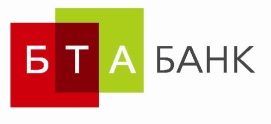 Вклади у АТ «БТА БАНК»(Свідоцтво учасника Фонду гарантування вкладів фізичних осіб № 038 від 2 вересня 1999 року) гарантовано ФондомВклади у АТ «БТА БАНК»(Свідоцтво учасника Фонду гарантування вкладів фізичних осіб № 038 від 2 вересня 1999 року) гарантовано ФондомОбмеження гарантіїКожному   вкладнику   відшкодовуються   кошти в розмірі вкладу (включно з відсотками) станом на кінець дня, що передує дню початку процедури виведення Фондом банку з ринку, але не більше суми граничного розміру відшкодування коштів за вкладами, встановленого на цей день, незалежно від кількості вкладів в одному банку.       У разі прийняття Національним банком України рішення про відкликання банківської ліцензії та ліквідацію банку з підстав, визначених частиною другою статті 77 Закону України "Про банки і банківську діяльність", кожному вкладнику гарантується         відшкодування коштів за вкладами (включно з відсотками) на кінець  дня, що передує дню початку процедури ліквідації банку, але не більше  суми граничного розміру відшкодування коштів за вкладами,  встановленого на дату прийняття такого рішення, незалежно від кількості вкладів в одному банку. Через три місяці з дня, наступного за днем припинення чи скасування воєнного стану в Україні, введеного Указом Президента України "Про введення воєнного стану в Україні" від 24 лютого 2022 року N 64/2022, затвердженим Законом України "Про затвердження Указу Президента України "Про введення воєнного стану в Україні" від 24 лютого 2022 року N 2102-IX (далі - воєнний стан в Україні), сума граничного розміру відшкодування коштів за вкладами не може становити менше 600 тисяч  гривень.Протягом дії воєнного стану в Україні та трьох місяців з дня припинення чи скасування воєнного стану в Україні Фонд відшкодовує кожному вкладнику банку кошти в повному розмірі вкладу, включаючи відсотки, нараховані станом на кінець дня, що передує дню початку процедури виведення банку з ринку, крім випадків, передбачених частиною четвертою статті 26 Закону України "Про систему гарантування вкладів фізичних осіб".Відповідно до частини четвертої статті 26 Закону України "Про систему гарантування вкладів фізичних осіб", не відшкодовуються кошти:  передані банку в довірче управління;  за вкладом у розмірі менше ніж 10 гривень;розміщені на вклад у банку особою, яка є пов'язаною з банком особою або була такою особою протягом року до дня прийняття Національним банком України рішення про віднесення такого банку до категорії неплатоспроможних або до дня прийняття Національним банком  України рішення про відкликання банківської ліцензії та ліквідацію банку з підстав, визначених частиною другою статті 77 Закону України "Про банки і банківську діяльність";розміщені на вклад у банку особою, яка надавала банку професійні послуги як аудитор, оцінювач, у разі, якщо з дня припинення надання послуг до дня прийняття Національним банком України рішення про віднесення такого банку до категорії неплатоспроможних не минув один рік (у разі прийняття Національним банком України рішення про відкликання банківської ліцензії та ліквідацію банку з підстав, визначених частиною другою статті 77 Закону України "Про банки і банківську діяльність", - один рік до дня прийняття такого рішення);  розміщені на вклад власником істотної участі у банку;за вкладами у банку, за якими вкладники на індивідуальній основі отримують від банку проценти за договорами, укладеними на умовах, що не є поточними ринковими умовами відповідно до статті 52 Закону України "Про банки і банківську діяльність", або мають інші фінансові привілеї від банку;за вкладом у банку, якщо такий вклад використовується вкладником як засіб забезпечення виконання іншого зобов'язання перед цим банком, у повному обсязі вкладу до дня виконання зобов'язань;за вкладами у філіях іноземних банків; за вкладами у банківських металах;розміщені на рахунках, що перебувають під арештом за рішенням суду; за вкладом, задоволення вимог за яким зупинено відповідно до Закону України "Про запобігання та протидію легалізації (відмиванню) доходів, одержаних злочинним шляхом, фінансуванню тероризму та     фінансуванню розповсюдження зброї масового знищення";розміщені на вклад у банку особою,  до якої застосовано санкції іноземними державами (крім держав, що здійснили або здійснюють збройну агресію проти України у значенні, наведеному в Законі України “Про оборону України”) або міждержавними об’єднаннями, або міжнародними організаціями та/або застосовано санкції відповідно до Закону України “Про санкції”.Якщо у вкладника більше одного вкладу в банкуФонд, відповідно до статті 26 Закону України "Про систему гарантування вкладів фізичних осіб", відшкодовує кошти в розмірі вкладу (включно з відсотками), але не більше суми граничного розміру відшкодування коштів за вкладами, незалежно від кількості вкладів в одному банку.Період відшкодування коштівВиплата відшкодування коштів розпочинається в порядку та у черговості, встановлених Фондом, не пізніше ніж 20 робочих днів (для банків, база даних про вкладників яких містить інформацію про більше ніж 500000 рахунків, - не пізніше ніж 30 робочих днів) з дня початку процедури виведення Фондом банку з ринку або з дня початку процедури ліквідації банку - у разі прийняття Національним банком України рішення про відкликання банківської ліцензії та ліквідацію банку з підстав, визначених частиною другою статті 77 Закону України "Про банки і банківську діяльність". Фонд має право не включати до розрахунку гарантованої суми відшкодування кошти за договорами банківського рахунка до отримання в повному обсязі інформації про операції, здійснені платіжною системою (внутрішньодержавною та міжнародною). Виплата гарантованої суми відшкодування за договорами банківського рахунка здійснюється тільки після отримання Фондом у повному обсязі інформації про операції, здійснені платіжною системою (внутрішньодержавною та міжнародною).Валюта відшкодуванняВідшкодування коштів за вкладом в іноземній валюті відбувається у національній валюті України після перерахування суми вкладу за офіційним курсом гривні до іноземних валют, встановленим Національним банком України на кінець дня, що передує дню початку процедури виведення Фондом банку з ринку та здійснення тимчасової адміністрації відповідно до статті 36 Закону України "Про систему гарантування вкладів фізичних осіб". У разі прийняття Національним банком України рішення про відкликання банківської ліцензії та ліквідацію банку з підстав, визначених частиною другою статті 77 Закону України "Про банки і банківську діяльність", відшкодування коштів за вкладом в іноземній валюті здійснюється в національній валюті України після перерахування суми вкладу за офіційним курсом гривні до іноземної валюти, встановленим Національним банком  України станом на кінець дня, що передує дню початку процедури ліквідації банку.Контактна інформація Фонду гарантування вкладів фізичних осіб04053, м. Київ, вулиця Січових Стрільців, 17,
номер телефону гарячої лінії
0-800-105-800,
(044) 333-36-55Докладніша інформаціяhttp://www.fg.gov.uaПідтвердження одержання вкладником___________________/________________________ «___» ____________202___ року
         (підпис вкладника)                    (ПІБ)                                           ( дата)Додаткова інформаціяТерміни "вклад" та "вкладник" вживаються у значенні наведеному в Законі України "Про систему гарантування вкладів фізичних осіб". Банк повідомляє вкладнику на його запит про поширення гарантій Фонду на відшкодування коштів за його вкладом відповідно до Закону України “Про систему гарантування вкладів фізичних осіб”.Додатково інформація про систему гарантування вкладів зазначається у виписці з рахунка.Фонд припиняє виплату гарантованих сум відшкодування коштів за вкладами у день затвердження ліквідаційного балансу банку та не пізніше наступного робочого дня розміщує на офіційному вебсайті Фонду оголошення про припинення Фондом виплат гарантованої суми відшкодування.Нарахування відсотків за вкладами припиняється у день початку процедури виведення Фондом банку з ринку або у день прийняття рішення про відкликання банківської ліцензії та ліквідацію банку - у разі прийняття Національним банком України рішення про відкликання банківської ліцензії та ліквідацію банку з підстав, визначених частиною другою статті 77 Закону України "Про банки і банківську діяльність".